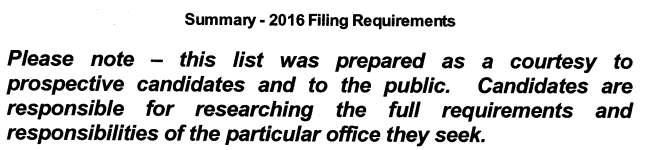 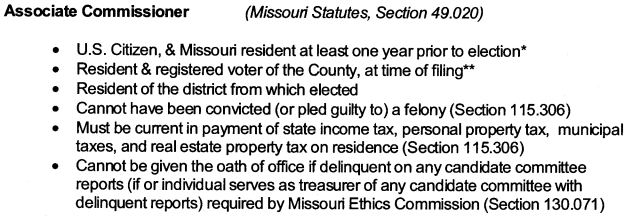 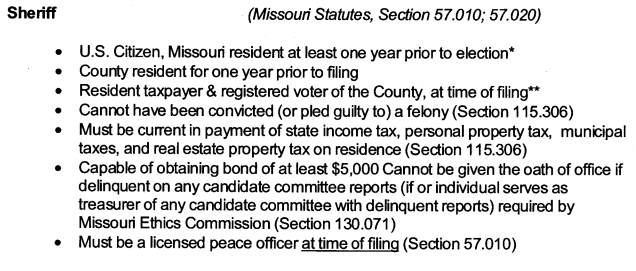 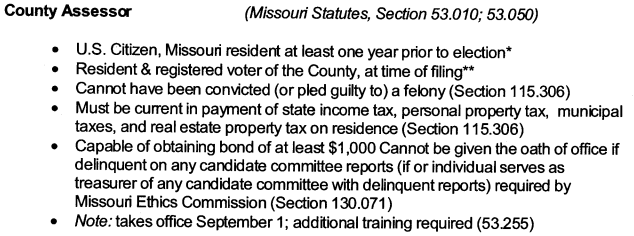 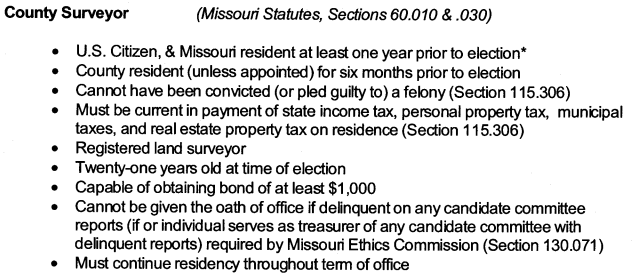 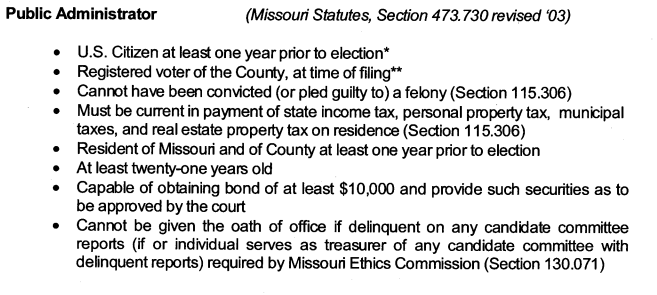 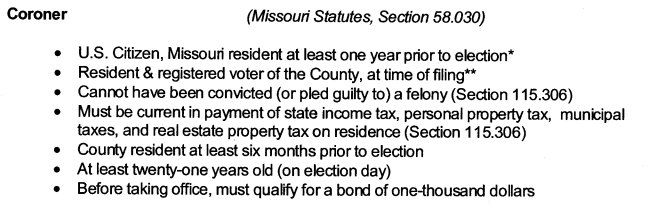 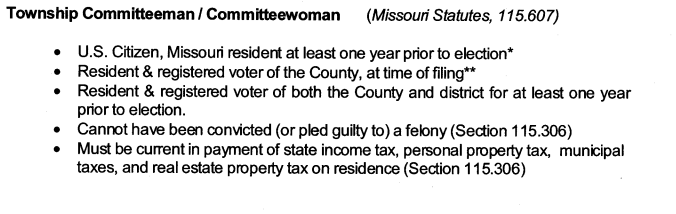 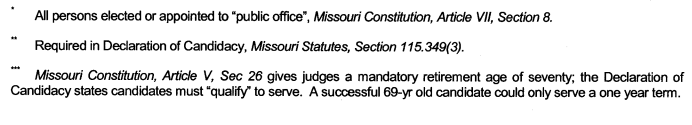 CLINTON A. JENKINS, COUNTY CLERKMILLER COUNTY, MISSOURIP.O. BOX 12 TUSCUMBIA MO 65082clinton.jenkins@millercountymo.org(573)369-1911